07.05. 2021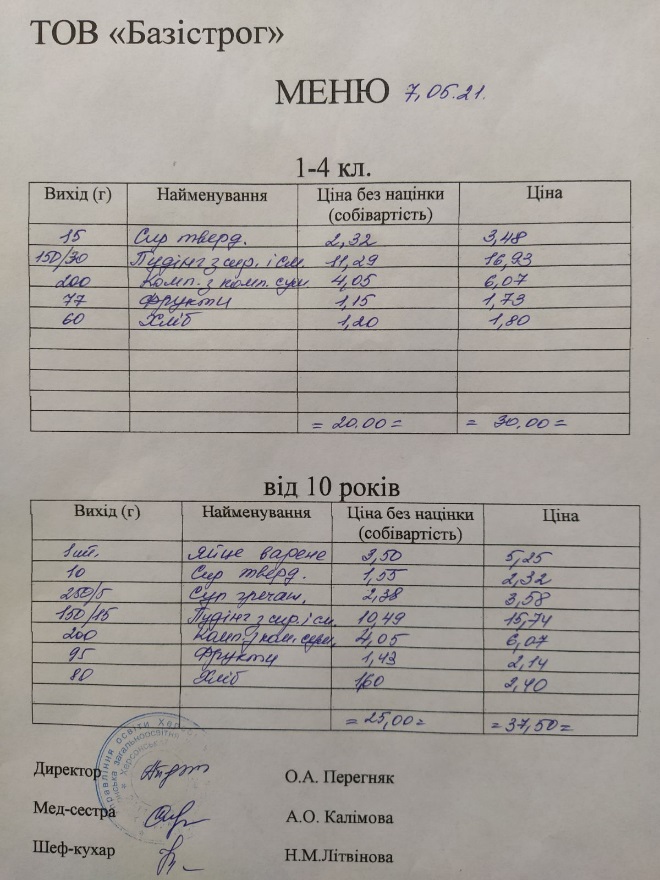 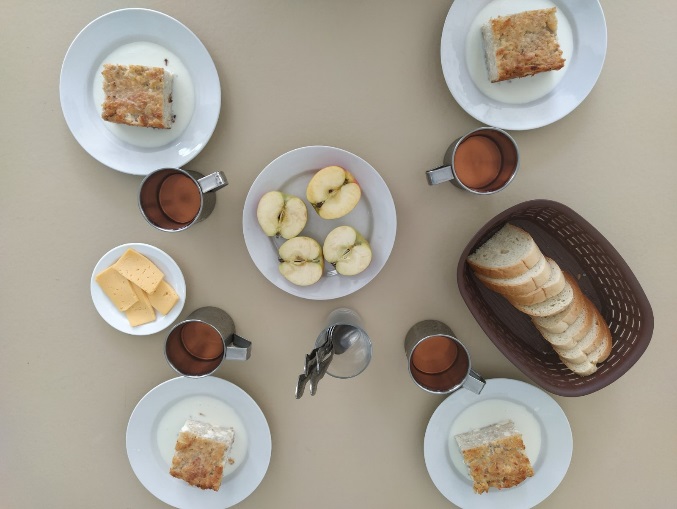 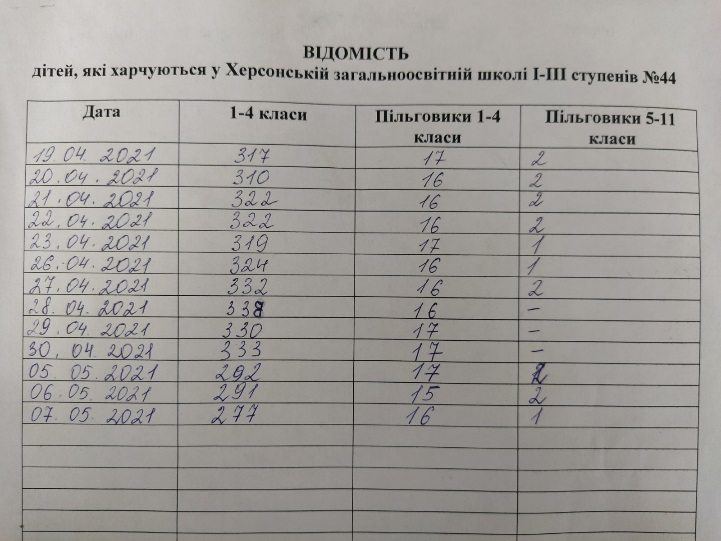 06.05.2021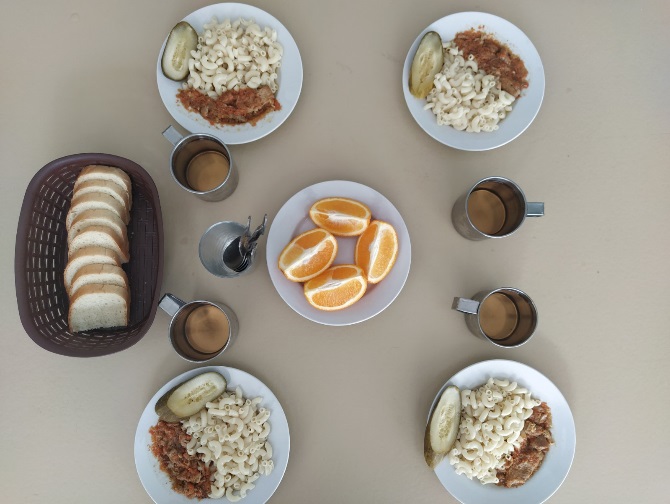 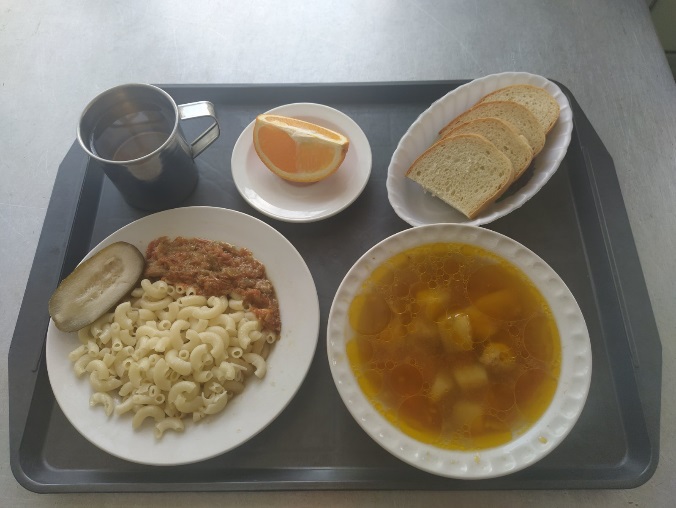 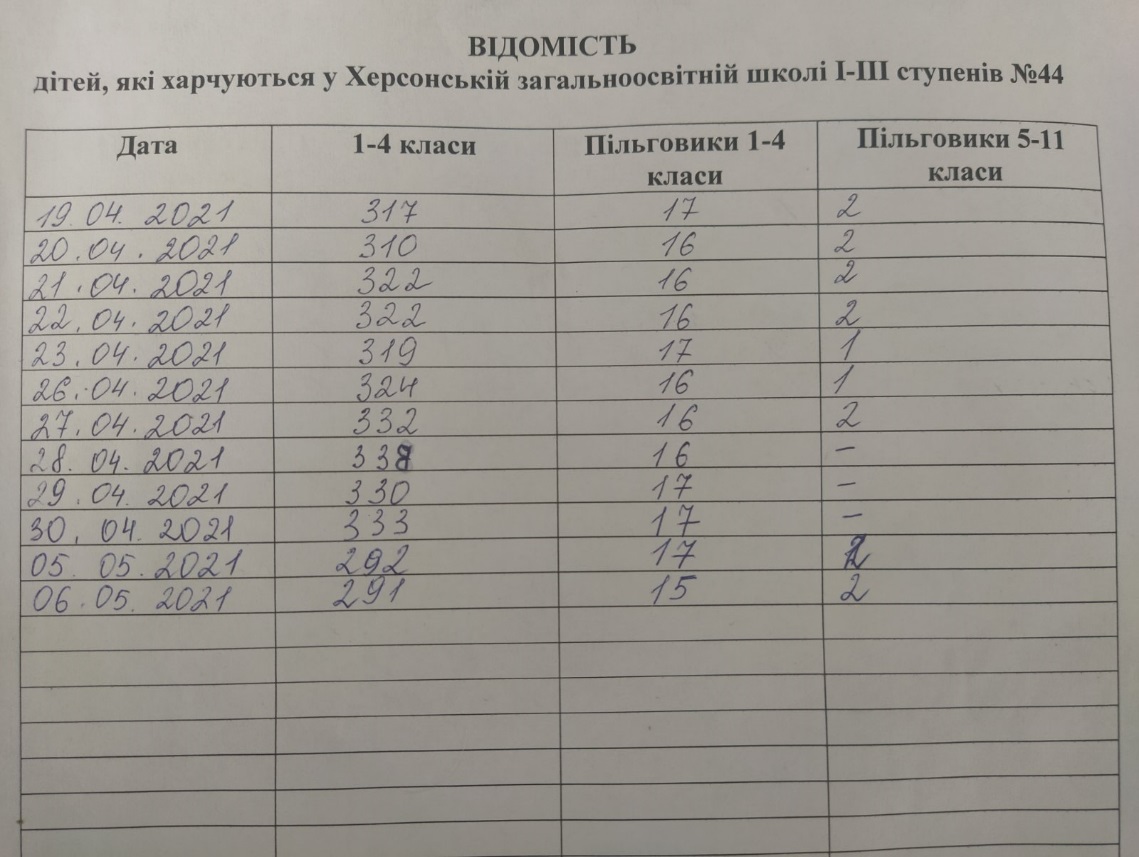 05. 05.2021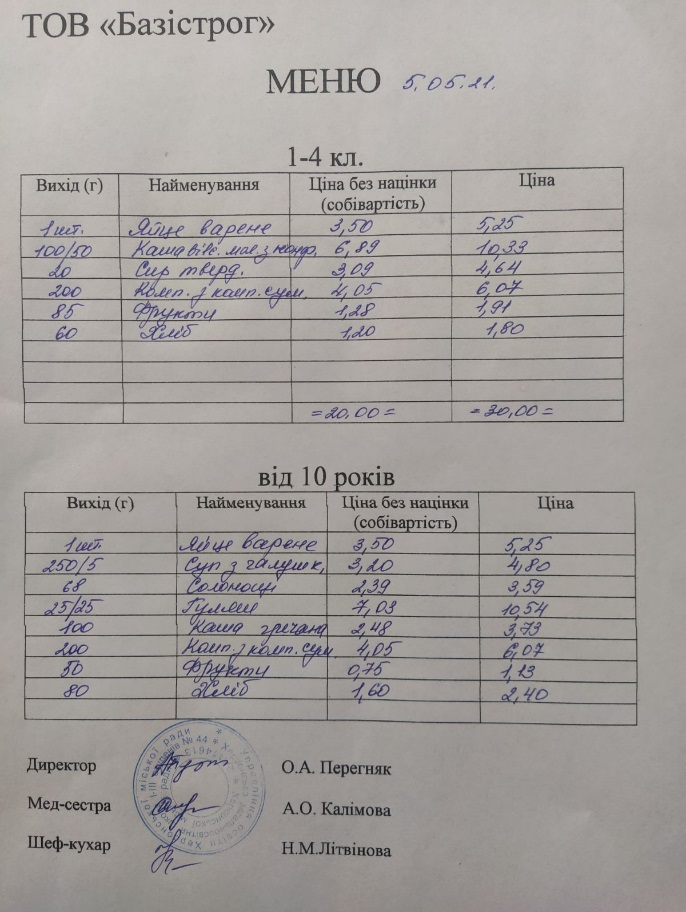 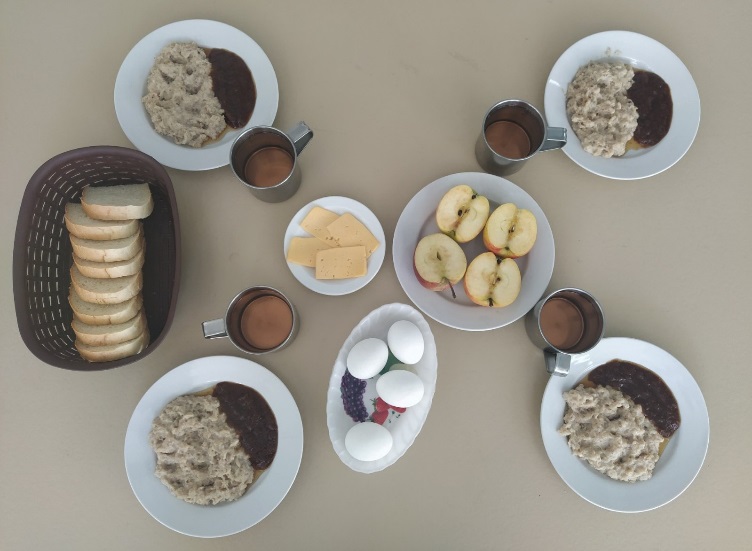 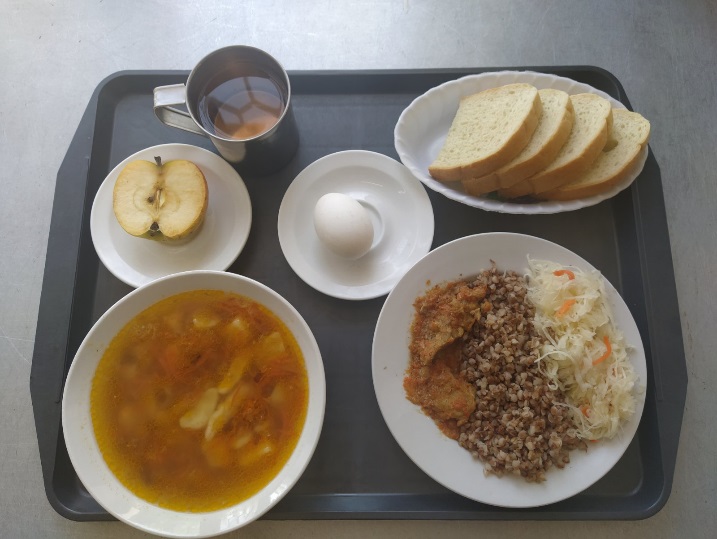 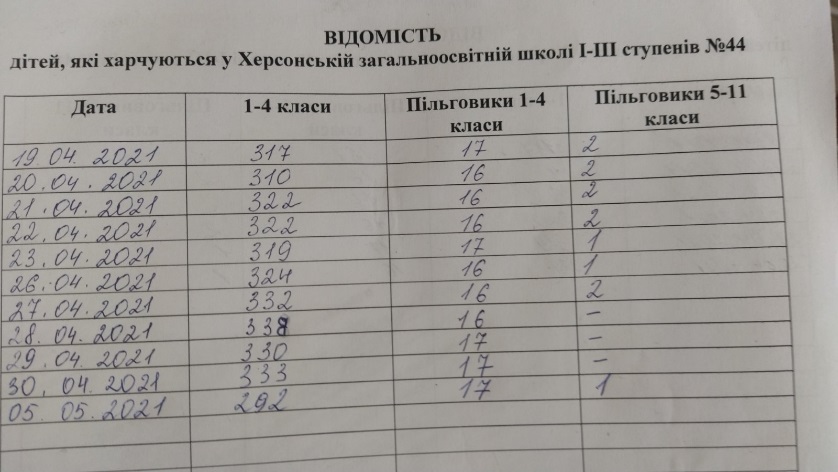 